Конструирование из бумаги в средней группе «Утюг»Задачи: учить детей конструированию из бумаги: учить складывать квадратный лист по диагонали, совмещая углы и стороны, получая при этом треугольник; учить тщательно проглаживать линии сгиба; формировать навыки ориентировки на листе бумаги вверх, низ; развивать конструкторские навыки, пространственное мышление; развивать мелкую моторику рук; воспитывать аккуратность, желание сделать поделку качественно; воспитывать трудолюбие, желание сделать приятное близким.Оборудование: игрушечный утюг в сундуке; квадраты разноцветной бумаги для каждого ребёнка; по два прямоугольника разной длины для ручки утюга; маленькие квадраты – переключатель температуры нагрева утюга; маленькие квадраты для приклеивания провода к утюгу; нитки шерстяные – провод утюга; готовые заготовки - это вилки к проводу; клей, клеёнки, влажные салфетки.Ход ООД:1.Игровая мотивация:Воспитатель приносит в группу сундук, в котором находится электрический прибор для глажения одежды – это утюг.Воспитатель: Ребята, сегодня утром мне передал сундук Домовёнок Кузя. Как вы думаете, что находится в сундуке?Дети: Может быть электрический прибор.Воспитатель: Попробуйте отгадать загадку: По полотняной стране,По реке ПростынеПлывёт пароход то назад, то вперёд,А за ним такая гладь –Ни морщинки не видать.Дети: Это утюг.Воспитатель: Правильно.Воспитатель вынимает из сундука игрушечный утюг.Воспитатель: Ребята, для чего нужен утюг?Дети: Чтобы погладить бельё.2.Сказка про УТЮГ:Воспитатель: А сейчас послушайте сказку про утюг:-Ах, какой кошмар! – воскликнуло Платье, которое только что сняли с верёвки, где оно сушилось.-Хозяйка собралась сегодня надеть меня на танцы, а я вся в морщинах и складках, выгляжу просто ужасно!-Не горюй, Платье! – успокоил его Утюг.-Я тебя приведу в порядок, проглажу каждую складку, каждую морщинку, и ты снова будешь как новое.-Но ты такой раскалённый, а я сшито из тонкой шёлковой материи, ты меня не сожжёшь? – волновалось Платье.-Не переживай, Платье, - отвечал Утюг.-У меня есть специальный переключатель, который регулирует температуру нагрева. Для тонкого шёлка я уменьшу нагрев и включу устройство подачи пара. И отглажу хорошо, и вреда ткани не причиню!3.Конструирование из бумаги «Утюг»:Воспитатель: Сегодня мы будем делать утюг из бумаги.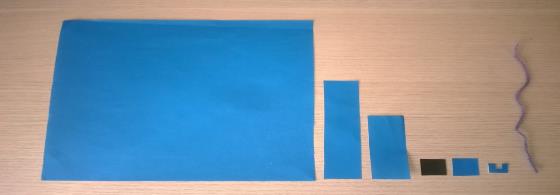 Приёмы конструирования утюга из бумаги:1.Берём квадрат, сгибаем его по диагонали, совмещая углы и стороны, получая при этом треугольник.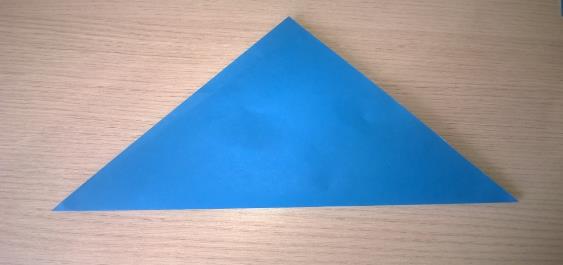 2.Разворачиваем треугольник, два уголка треугольника сгибаем к диагонали квадрата и приклеиваем.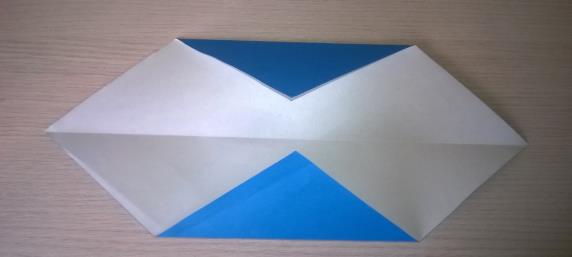 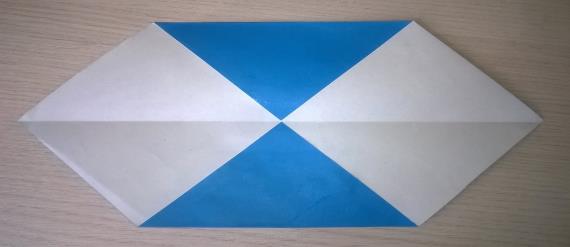 3.Затем складываем по диагонали, проглаживаем линии сгиба и тоже склеиваем, получилась трапеция.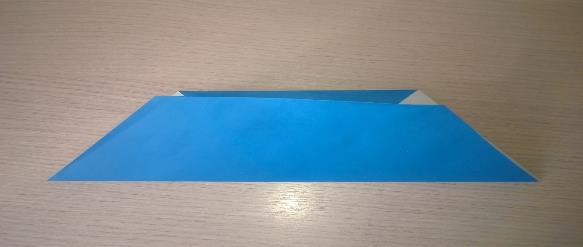 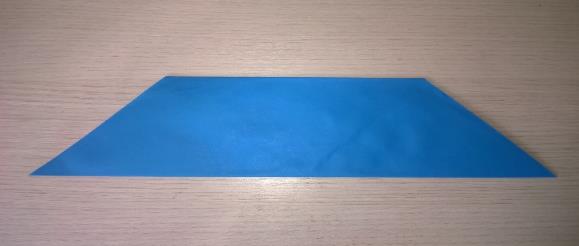 4.Потом сгибаем трапецию пополам, совмещая углы и стороны, приклеиваем, получая корпус утюга.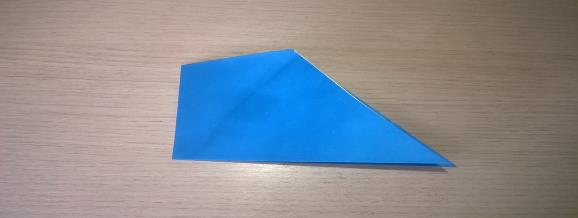 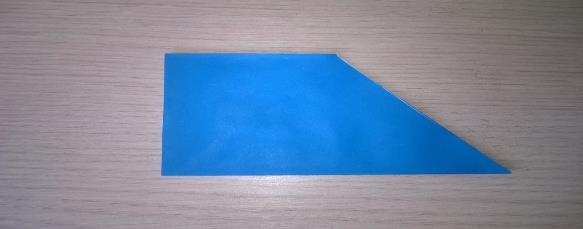 5.Теперь берём один прямоугольник, который побольше, складываем его пополам и приклеиваем к корпусу утюга.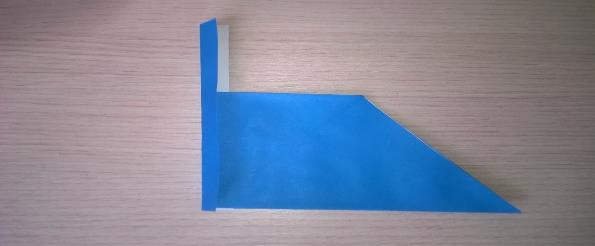 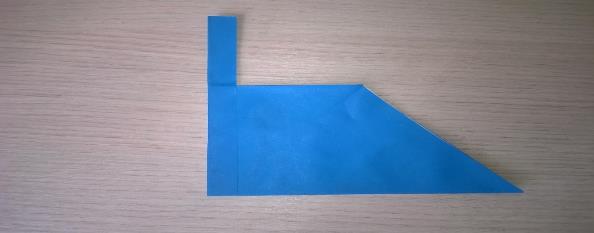 6.Потом берём прямоугольник, который поменьше, складываем его пополам и приклеиваем – это ручка утюга.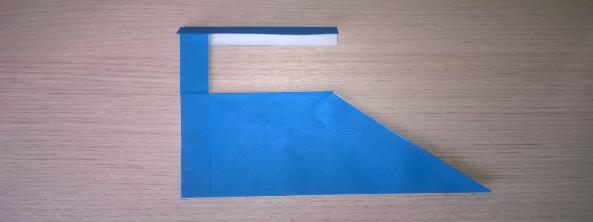 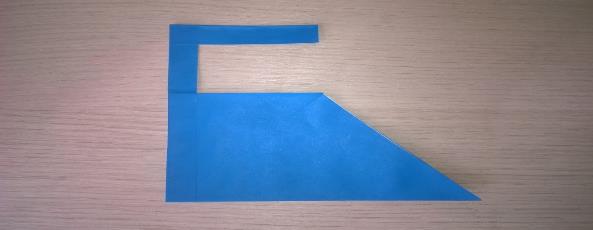 7.Берём маленький квадрат чёрного цвета и приклеиваем его под ручкой утюга – это переключатель температуры нагрева.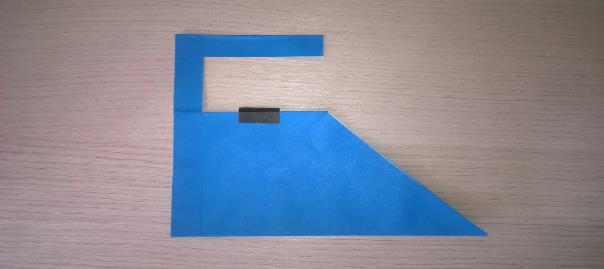 8.Теперь берём шерстяную нитку и приклеиваем внизу корпуса утюга, заклеивая его маленьким квадратом - это провод утюга.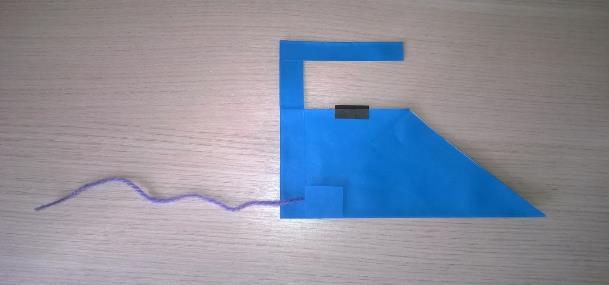 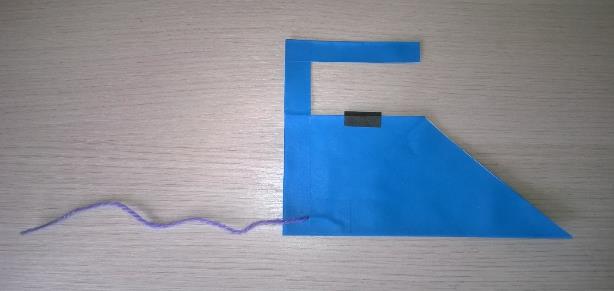 9.Берём заготовку вилки и приклеиваем к концу провода.10.Утюг готов!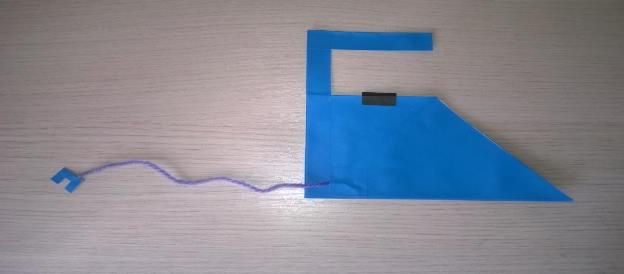 Электрический утюг –Для белья надёжный друг.По одежде он плывёт,Как горячий пароход.Остаётся нам, ребята,Любоваться результатом:Стало всё бельё на дивоОчень гладким и красивым!4.Итог ООД:Воспитатель: Ребята, что мы сегодня конструировали из бумаги?Дети: Утюг.Воспитатель: А теперь послушайте правила безопасности при обращении с утюгом:1.Не прикасайтесь к нагретому утюгу!2.Никогда не оставляйте утюг включенным!3.При включенном утюге не прикасайтесь к проводу и вилке мокрыми руками!4.Подбирайте для каждой ткани подходящую температуру!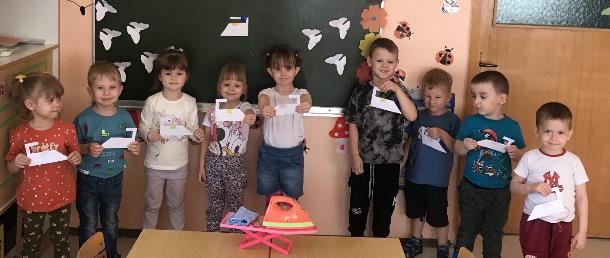 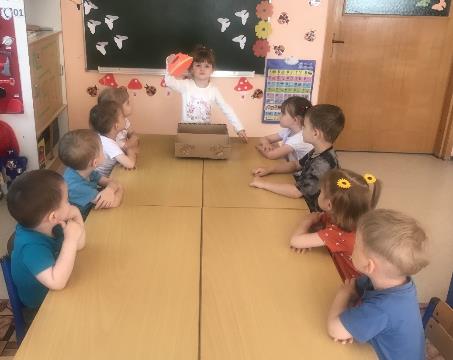 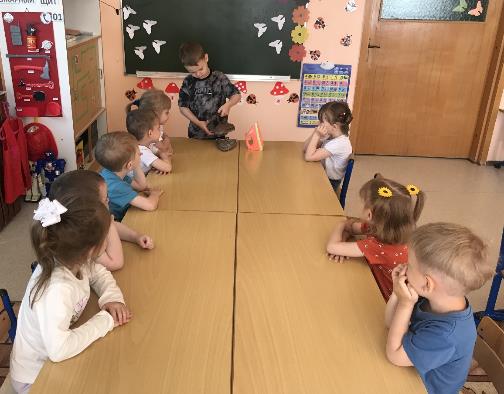 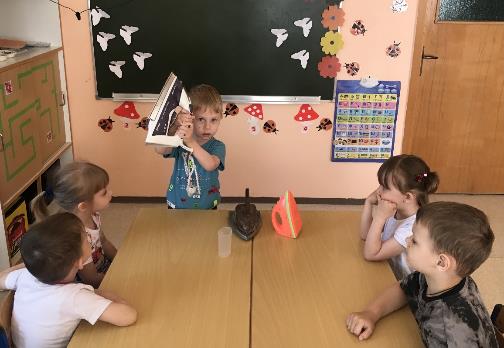 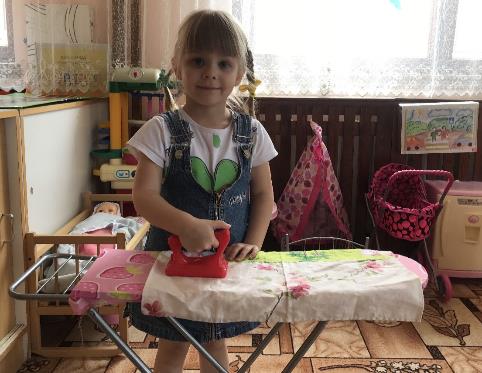 